IEEE P802.15Wireless Personal Area Networks1	Source informationThis contribution was developed by IEEE Project 802®, the Local and Metropolitan Area Network Standards Committee (“IEEE 802”), an international standards development committee organized under the IEEE and the IEEE Standards Association (“IEEE-SA”). The content herein was approved for submission by the IEEE 802.15™ Working Group for WPAN, the IEEE 802.18 Radio Regulatory Technical Advisory Group, and the IEEE 802 Executive Committee, in accordance with the IEEE 802 policies and procedures, and represents the view of IEEE 802.2	DiscussionWP 1A informed IEEE thatsince the bands 275-325 GHz are identified for the passive services by No. 5.565 of the Radio Regulations (RR), studies are needed to review RR No. 5.565 for use of these bands by active services in the future. WP1A further informedIEEE thatsince the band 252-275 GHz is also allocated to the mobile and fixed services, the additional contiguous bandwidth of 23 GHz could be utilized for terahertz communications. to provide information on spectrum requirements and technical and operational characteristics of operating in these bands or other bands  studiesIEEE 802 has initiated sharing study between passive and active services. Although the results are still IEEE 802.15Working Group, IEEE 802links  ttachmentsin nnex 1IEEE 802 has reviewed the frequency range 252-275 GHz as well as 275-325 GHz and agreed to conduct studies on  theses frequency bands for terahertz applications which utilize a contiguous bandwidth of 73 GHz. On 16 March 2016 IEEE 802.15 TG3d has issued a call for proposals targeting at an amendment to IEEE  802.15.3 for a switched point-to-point links operating at the frequency bands 252-325 GHz. The links to the call for proposal  supporting documents are included in ttachments 1-5 of nnex 2. Since all the detailed technical and operational characteristics after amendment, IEEE 802TG 3d has issued a Call for Contribution in its September 2015 meeting to request further contributions details  technical and operational characteristics from current research projects in these frequency ranges. The call and the responses are summarized ttachment 1-3 in nnex 3. Please note that  IEEE 802 is also interested in otherfrequency ranges above 325 GHz. IEEE 802 has made significant progress in the technical studies in these frequency ranges, the results above 325 GHz as well as in the frequency range 252-325 GHz3	SummaryWe applaud the efforts of the participants in WP 1A for undertaking this work and giving IEEE 802 the opportunity to respond to terahertz related matters.Annex 1: Sharing studies with passive services presented  the IEEE 802.15 Interest Group THz in the period 2010 to 2012Attachment 1:  Doc.: IEEE 802.15-15-10-0829-00-0thzhttps://mentor.ieee.org/802.15/dcn/10/15-10-0829-00-0thz-sharing-between-active-and-passive-services-at-thz-frequencies.ppt Attachment 2:  Doc.: IEEE 802.15-15-12-0101-00-0thzhttps://mentor.ieee.org/802.15/dcn/12/15-12-0101-00-0thz-will-thz-communication-interfere-with-passive-remote-sensing.pdf Attachment 3: Doc.: IEEE 802.15-15-12-0324-00-0thzhttps://mentor.ieee.org/802.15/dcn/12/15-12-0324-00-0thz-interference-between-thz-communications-and-spaceborne-earth-exploration-services.pdf   Annex 2: Call for Proposals and supporting documentsAttachment 1: Call for Proposalshttps://mentor.ieee.org/802.15/dcn/15/15-15-0936-04-003d-tg3d-100g-call-for-proposals.docx Attachment 2: Application Requirements Documenthttps://mentor.ieee.org/802.15/dcn/14/15-14-0304-16-003d-applications-requirement-document-ard.docx Attachment 3: Technical  Requirements Document https://mentor.ieee.org/802.15/dcn/14/15-14-0309-20-003d-technical-requirements-document.docx Attachment 4:  Channel Modeling Documenthttps://mentor.ieee.org/802.15/dcn/14/15-14-0310-18-003d-channel-modeling-document.docx Attachment 5: Evaluation Criteria Documenthttps://mentor.ieee.org/802.15/dcn/15/15-15-0412-13-003d-evaluation-criteria-document.docx Annex 3: Call for contributions addressing information on spectrum requirements and technical and operational characteristics of systems operating in the band 252 to 325 GHz and adjacent bands for sharing studiesAttachment 1: Call for contributionshttps://mentor.ieee.org/802.15/dcn/15/15-15-0733-01-003d-call-for-contributions-for-the-response-to-itu-r-wp1a.docx Attachment 2: Response from H2020 iBROWhttps://mentor.ieee.org/802.15/dcn/16/15-16-0034-00-003d-input-from-the-horizon-2020-ibrow-project-to-the-tg3d-call-for-contributions-to-the-response-on-the-liaison-statement-from-itu-r-wp1a.docx Attachment 3: Response from BMBF-VIP-Terapanhttps://mentor.ieee.org/802.15/dcn/16/15-16-0082-01-003d-input-from-the-terapan-project-to-the-tg3d-call-for-contributions-to-the-response-on-the-liaison-statement-from-itu-r-wp1a.docx ProjectIEEE P802.15 Working Group for Wireless Personal Area Networks (WPANs)IEEE P802.15 Working Group for Wireless Personal Area Networks (WPANs)TitleDraft liaison statement to ITU-R WP1A (Copy to WP5A, WP5C, WP7C and WP7D)Draft liaison statement to ITU-R WP1A (Copy to WP5A, WP5C, WP7C and WP7D)Date SubmittedMarch 2015March 2015SourceAkifumi Kasamatsu, 
Norihiko Sekine, Iwao Hosako, 
and Hiroyo Ogawa
NICT
4-2-1, Nukuikita, Koganei, 184-8795, Tokyo, JapanVoice:	+ 81 42 327 6876
Fax:	+81 42 327 7938
E-mail:	kanno@nict.go.jpRe:AbstractThis contribution proposes a draft liaison statement to ITU-R WP1A. The documents reflects the changes made bei TG3d during the November 2015 meeting of TG3dThis contribution proposes a draft liaison statement to ITU-R WP1A. The documents reflects the changes made bei TG3d during the November 2015 meeting of TG3dPurposeTo respond ITU-R WP1A regarding  the frequency range in which TG3d is interested, as well as the information on compatibility study results by TG3d.To respond ITU-R WP1A regarding  the frequency range in which TG3d is interested, as well as the information on compatibility study results by TG3d.NoticeThis document has been prepared to assist the IEEE P802.15.  It is offered as a basis for discussion and is not binding on the contributing individual(s) or organization(s). The material in this document is subject to change in form and content after further study. The contributor(s) reserve(s) the right to add, amend or withdraw material contained herein.This document has been prepared to assist the IEEE P802.15.  It is offered as a basis for discussion and is not binding on the contributing individual(s) or organization(s). The material in this document is subject to change in form and content after further study. The contributor(s) reserve(s) the right to add, amend or withdraw material contained herein.ReleaseThe contributor acknowledges and accepts that this contribution becomes the property of IEEE and may be made publicly available by P802.15.The contributor acknowledges and accepts that this contribution becomes the property of IEEE and may be made publicly available by P802.15.Radiocommunication Study Groups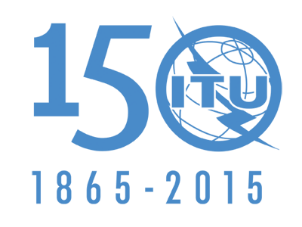 INTERNATIONAL TELECOMMUNICATION UNIONReceived: Received: xx March2016Received: English onlyInstitute of Electrical and Electronics Engineers, Inc.Institute of Electrical and Electronics Engineers, Inc.draft liaison statement to working party 1A
 ON NEW REPORT ITU-R SM.2352-0draft liaison statement to working party 1A
 ON NEW REPORT ITU-R SM.2352-0Copy for information to Working Parties 5A, 5C, 7C and 7DCopy for information to Working Parties 5A, 5C, 7C and 7DTechnology trends of active services in the band above 275 GHzTechnology trends of active services in the band above 275 GHzContact:	Thomas Kürner		Michael LynchE-mail: Kuerner@ifn.ing.tu-bs.de	MJLynch@MJLALLC.COM 